Virginia Association of 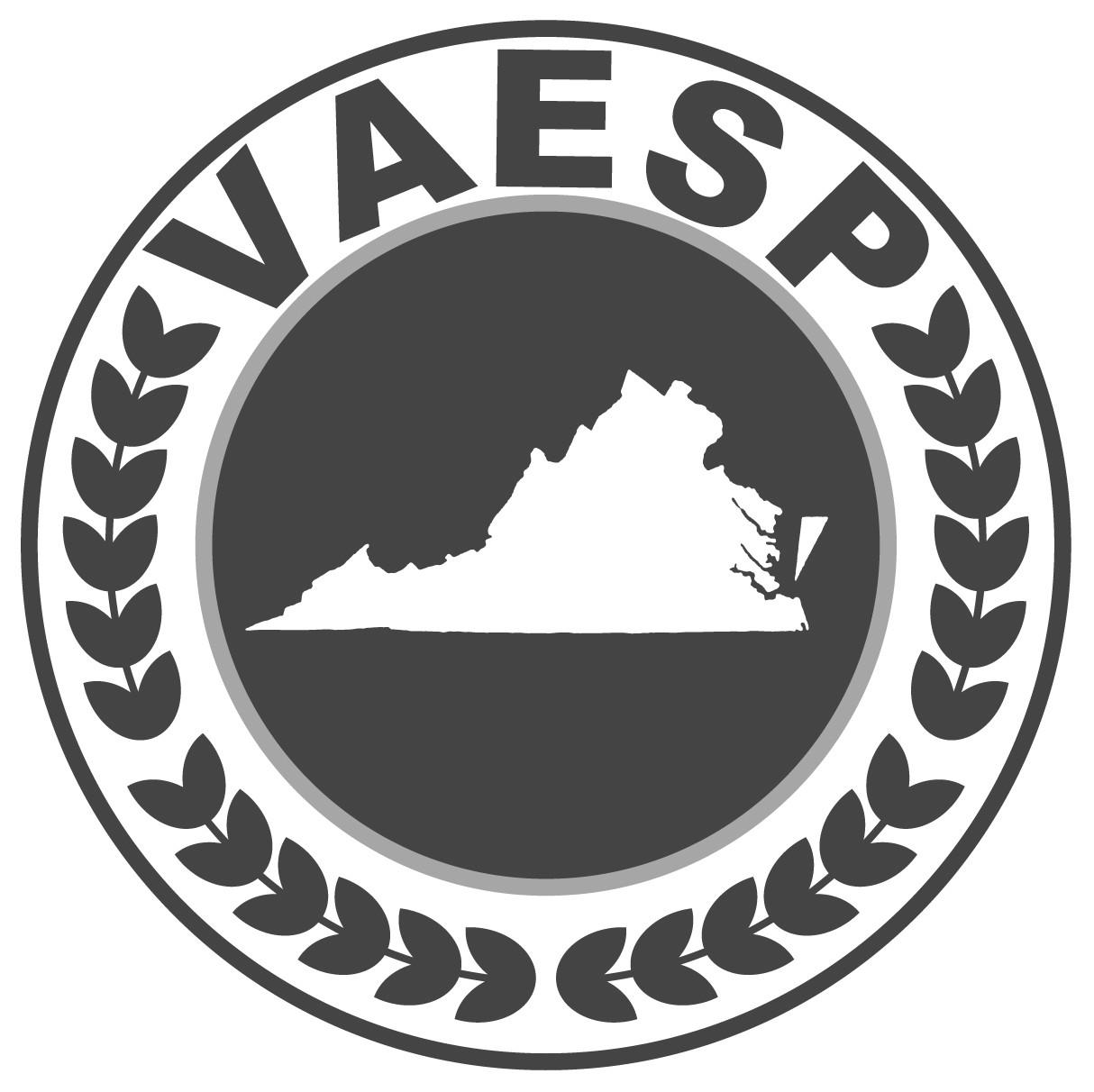 Elementary School PrincipalsRobert Lynn Canady Lifetime of Service AwardThe Robert Lynn Canady Lifetime of Service Award, presented in honor of long-time Virginia educator and researcher Dr. Lynn Canady, provides recognition to those persons in Virginia who are members or non-members of VAESP, and who have, by their deeds, enhanced the quality of elementary education.  Only VAESP members may nominate award recipients. Members and non-members of VAESP may receive the award. The Board of Directors will screen nominees and will select the award recipient. The award recipient will be recognized at the Annual VAESP Principals Conference.Nominee: 		Phone (O): 	School:  		Phone (H): 	Address:  		Facsimile:  			E-mail:	Describe in detail the nature of the nominee’s eligibility to receive this award.(Please attach additional pages if necessary.)Please include two professional letters of support for the nominee.Please attach a current resume of the nomineeNominator:		Phone (O): 	Address:  		Phone (Mobile): 			 		E-mail:	.____________________________________	____________________________________Signature of Nominator	Signature of Nominator_______________		Date of Nominee Signature		Date of Nominator Signature